For the 3th prep.in Mathematics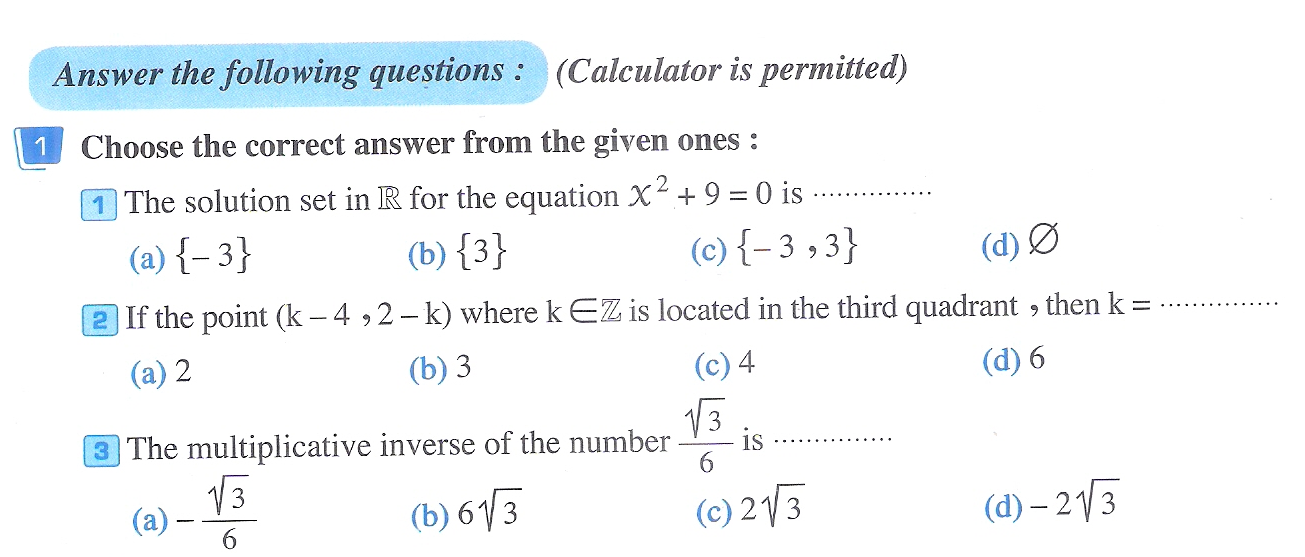 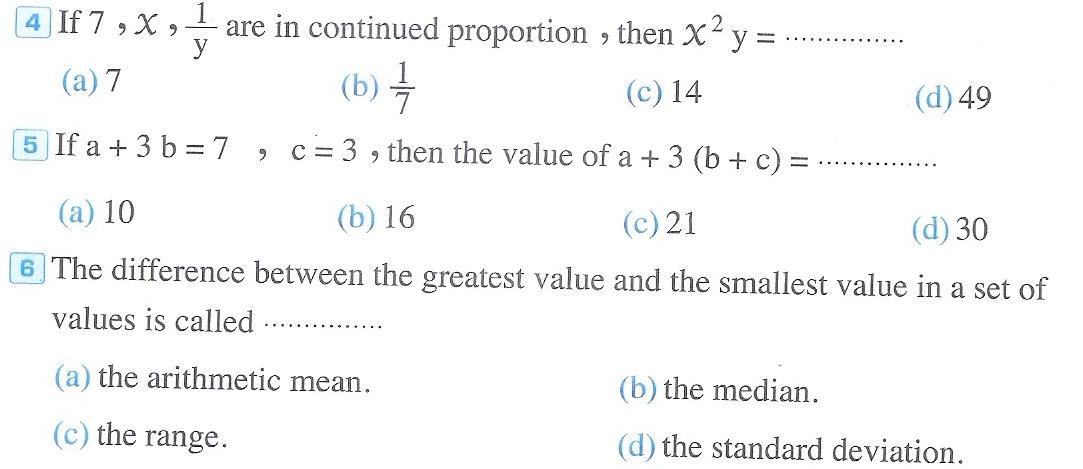 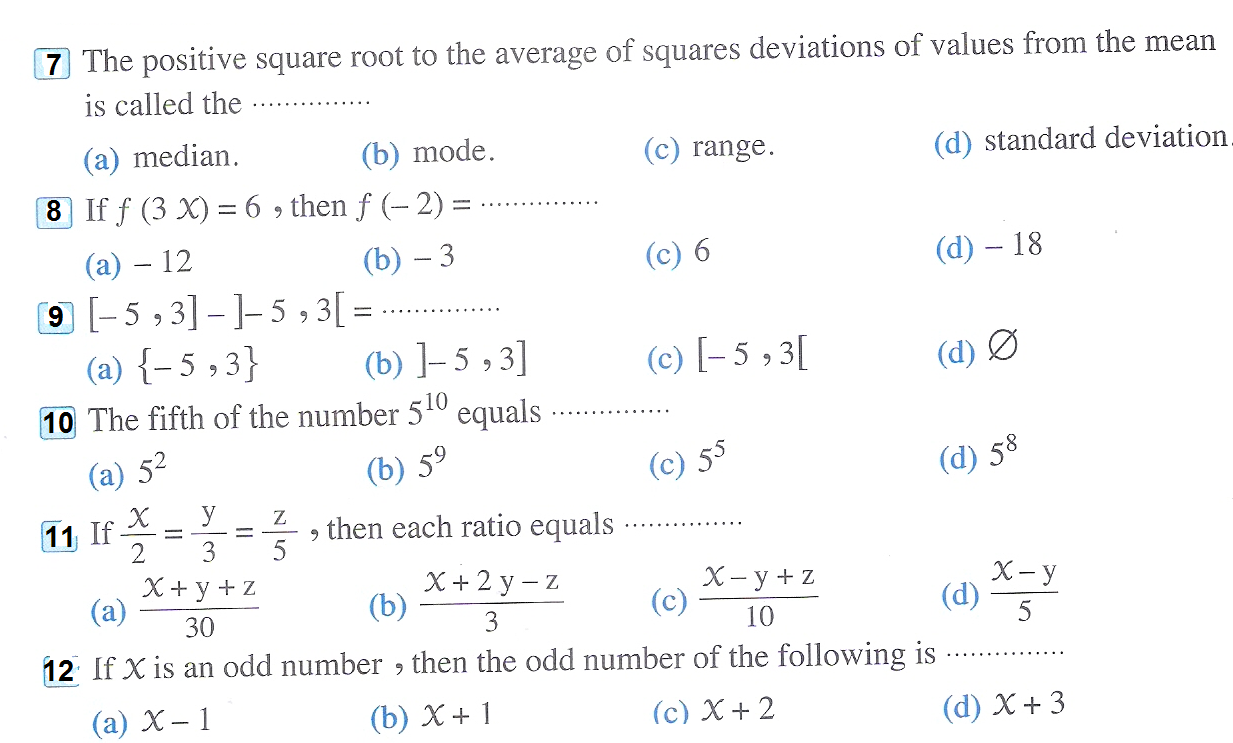 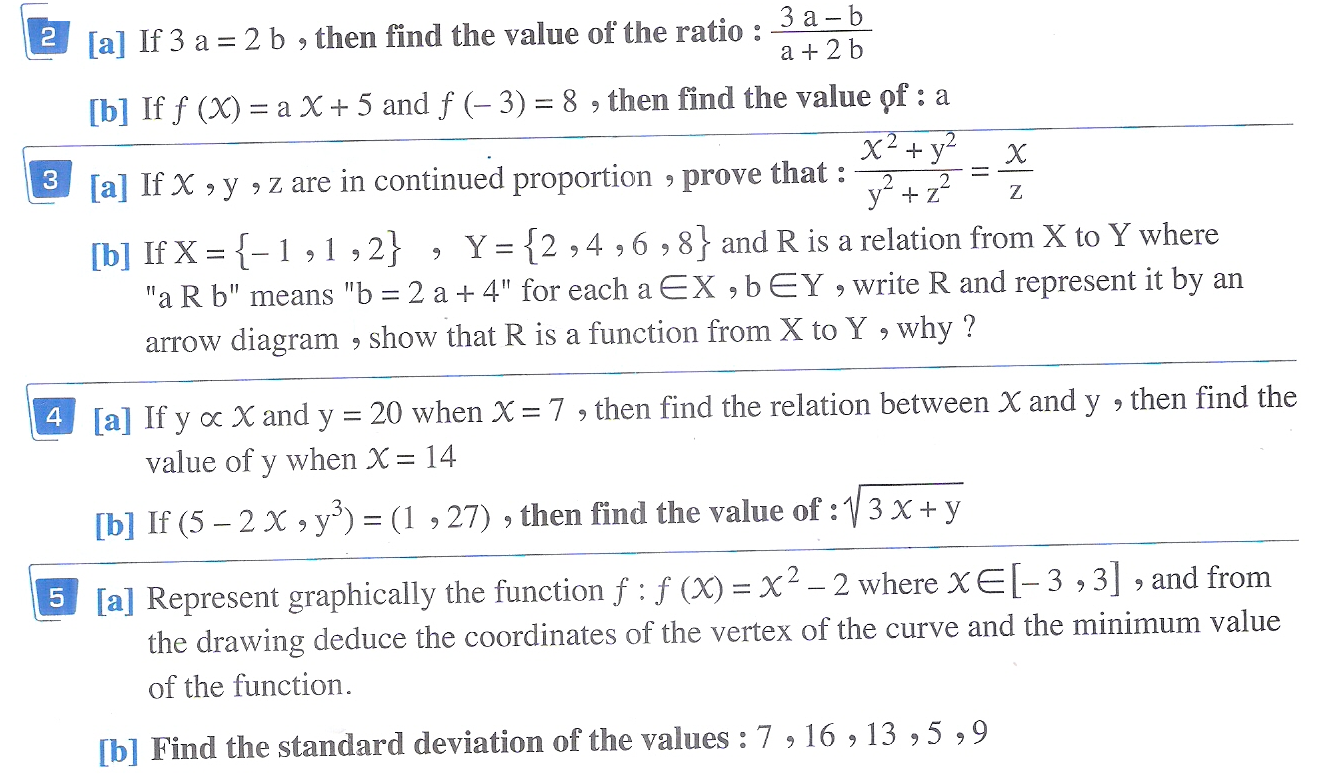 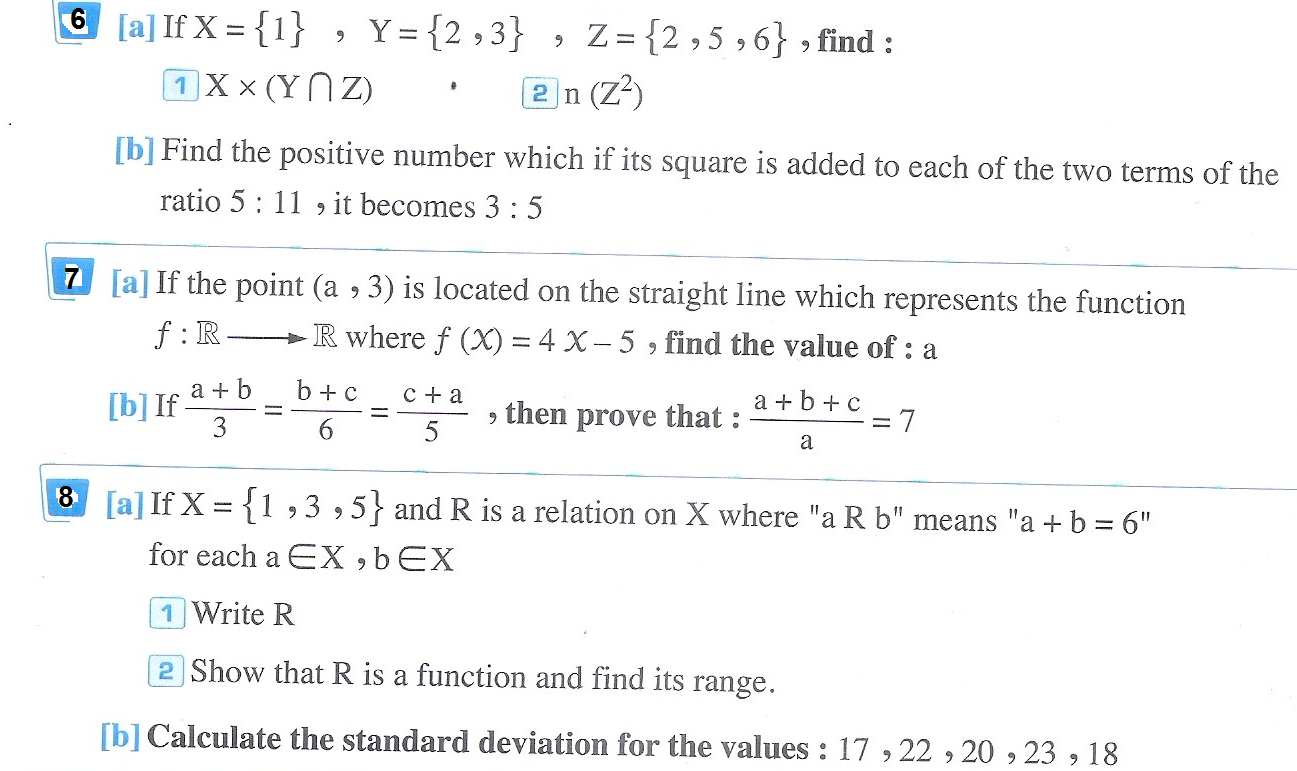 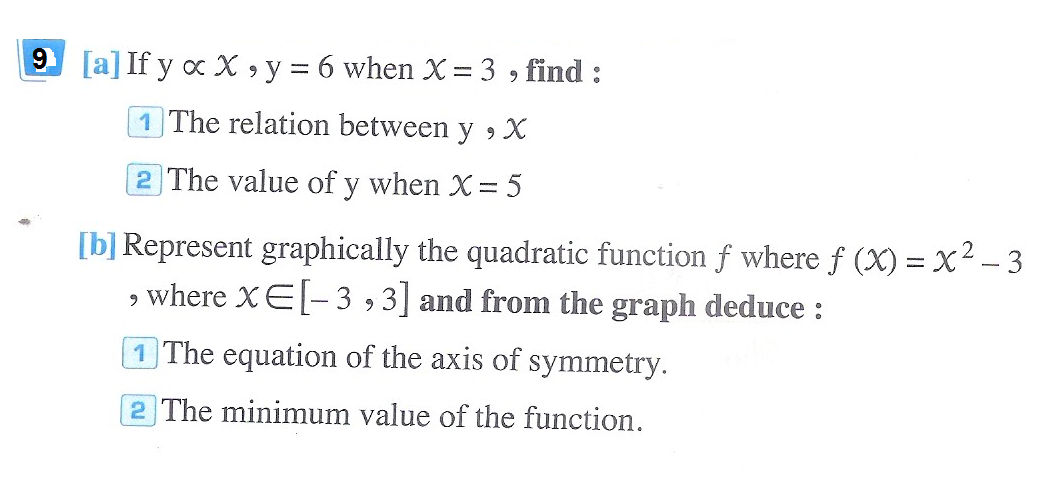 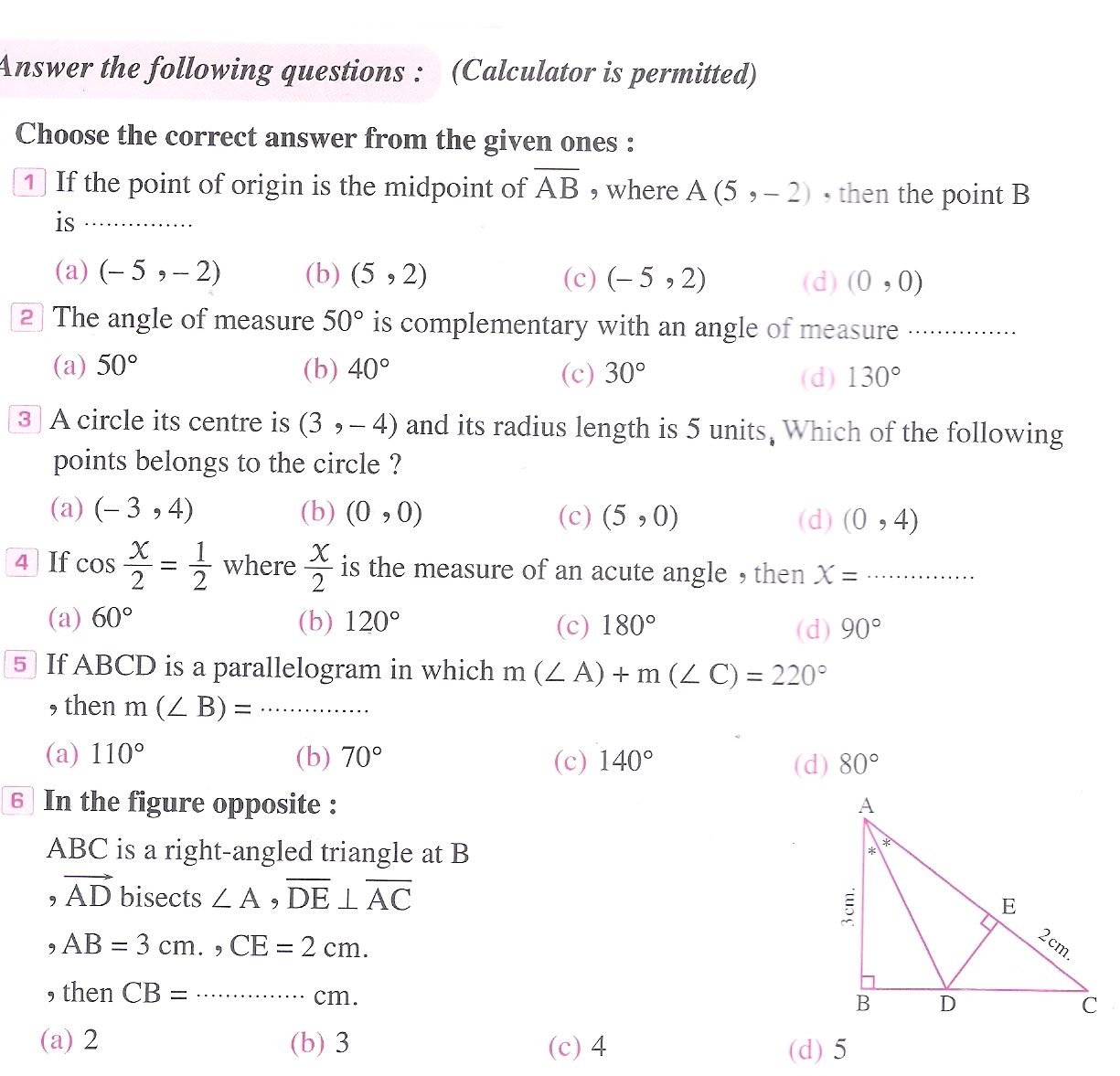 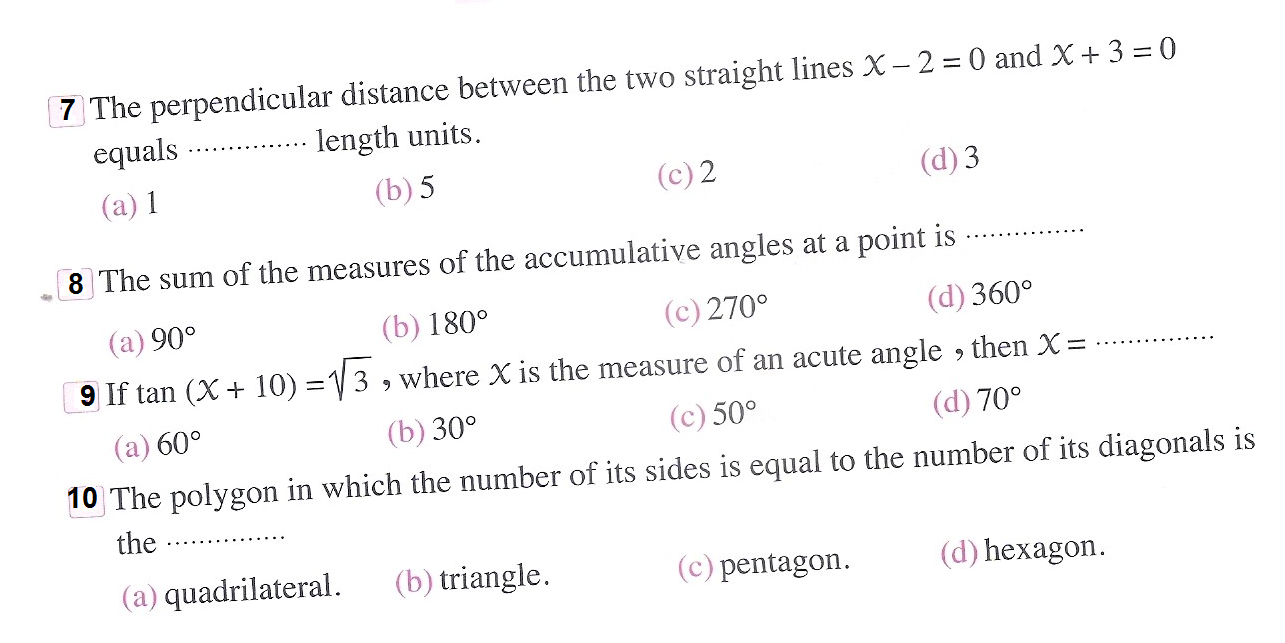 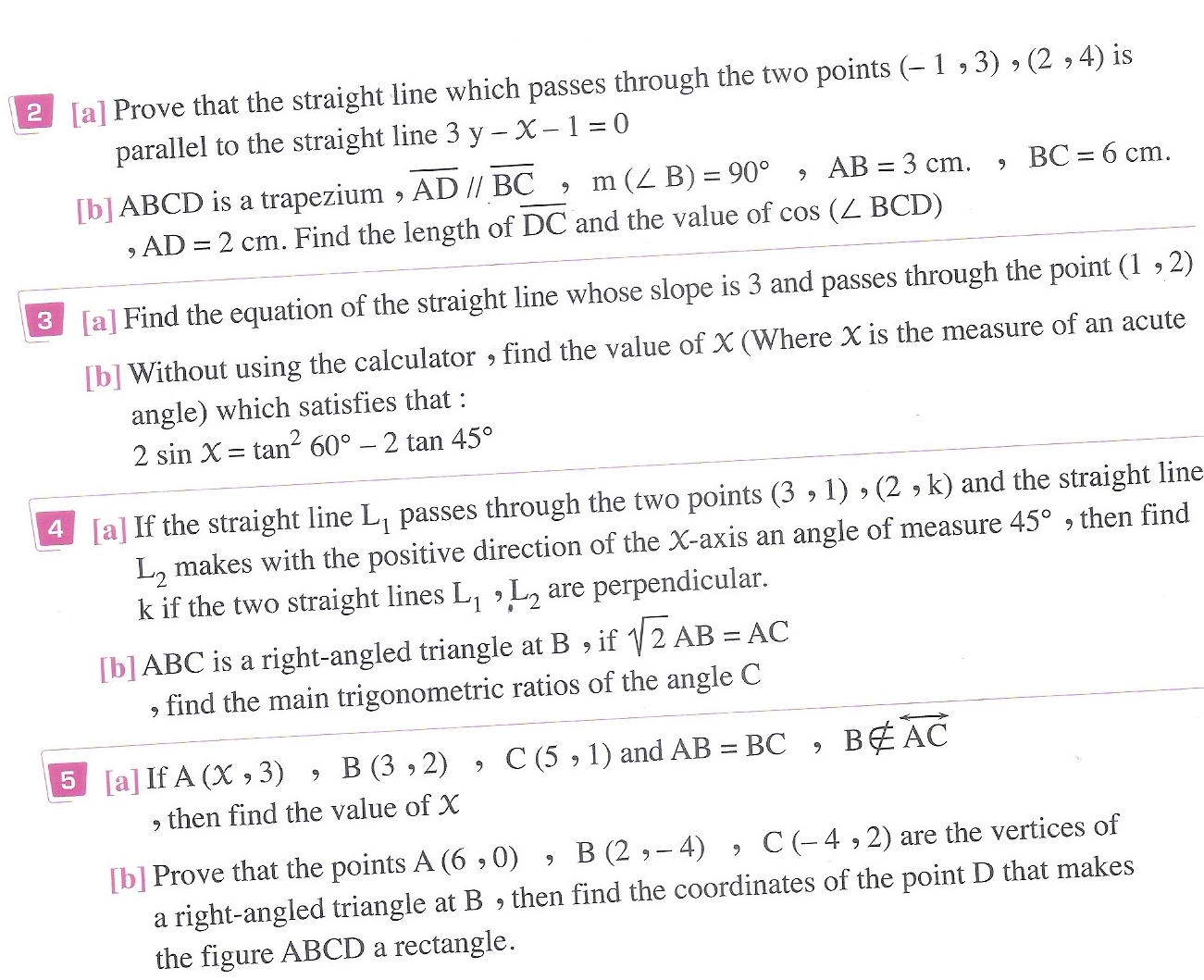 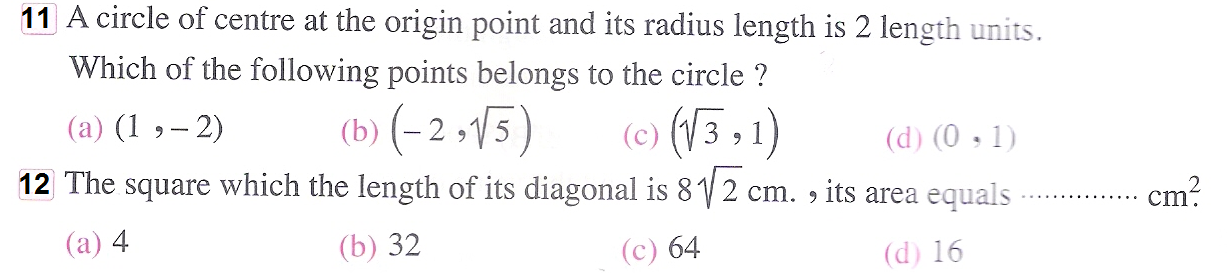 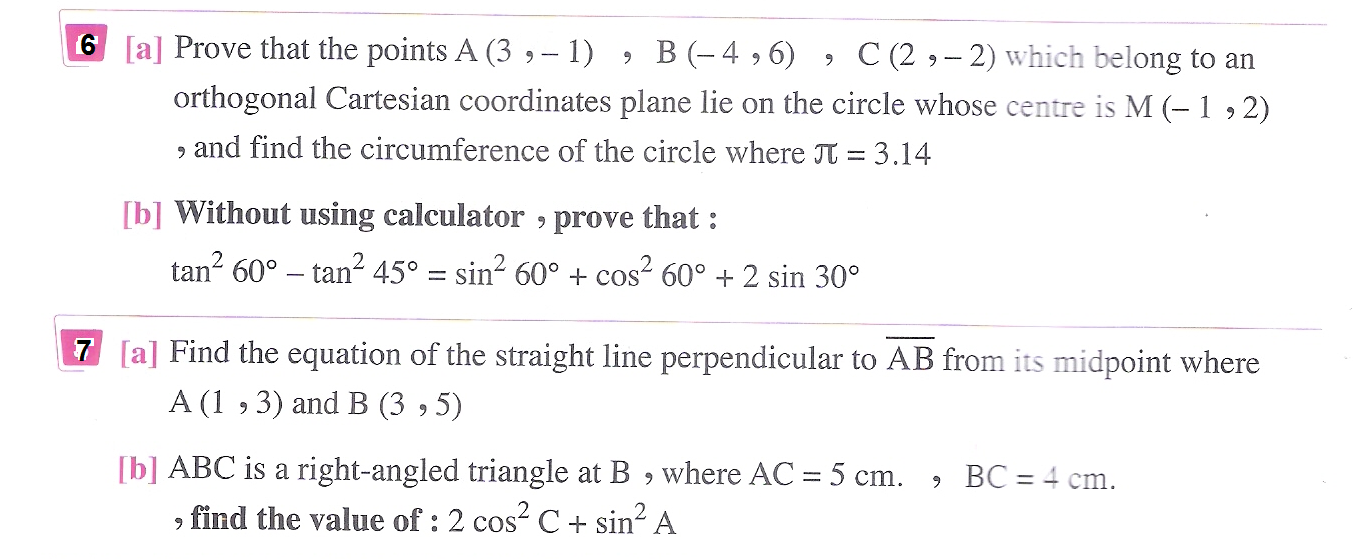 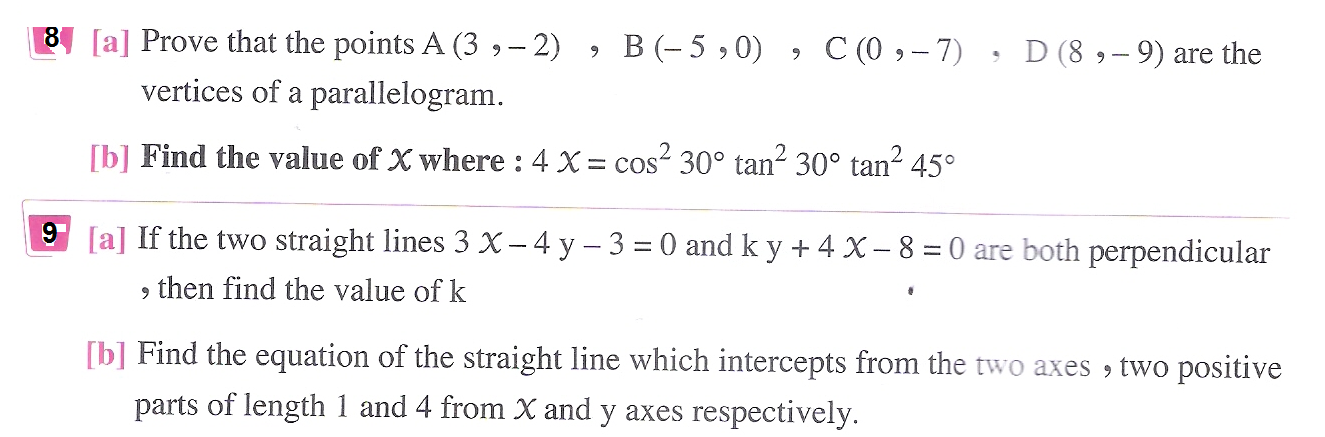 